ชื่อหน่วยงาน   :  …………………………………………………………………………………………………..………………………ชื่อผู้ประสานงานคนที่ 1 ……………………………………………………………………..………………………………………….	ตำแหน่ง …………………………………………………………………………………………………………………………………………….สำนัก/กอง …………………………………………………	เบอร์โทรศัพท์ ……………..………………………….……………………เบอร์โทรศัพท์มือถือ………………………………………	e – Mail ……………….………………………….……………………ชื่อผู้ประสานงานคนที่ 2 ……………………………………………………………………..………………………………………….	ตำแหน่ง …………………………………………………………………………………………………………………………………………….สำนัก/กอง …………………………………………………	เบอร์โทรศัพท์ ……………..………………………….……………………เบอร์โทรศัพท์มือถือ………………………………………	e – Mail ……………….………………………….……………………บทสรุปสำหรับผู้บริหาร (Executive Summary) (ความยาวไม่เกิน 5 หน้ากระดาษ A4)   1. การระบุปัญหาของการให้บริการหรือการปฏิบัติราชการ (Pain Point)………………………………………………………………………………………………………………………………………..……………………………………………………………………………………………………………………………………………..………………………………………… 2. จากสภาพปัญหาดังกล่าว นำไปสู่การดำเนินการเพื่อแก้ไขปัญหาอย่างไร (อธิบายถึงวิธีการที่สามารถอำนวยความสะดวกให้แก่ประชาชน (How To)) การยกเลิก/แก้ไขกฎหมาย กฎ การยกเลิก/ลดสำเนาเอกสารที่ทางราชการออกให้ จากประชาชนการยกเลิก/ลดค่าธรรมเนียม (หากไม่สามารถลดค่าธรรมเนียมได้ ให้อธิบายเหตุผลประกอบ)การลดขั้นตอนการให้บริการ การลดระยะเวลาการให้บริการการชำระค่าธรรมเนียมการต่ออายุใบอนุญาตแทนการยื่นคำขอต่ออายุใบอนุญาต                               การพัฒนารูปแบบการให้บริการแบบอิเล็กทรอนิกส์อื่น ๆ เช่น วิธีการปรับปรุงงานบริการโดยยกเลิกคณะกรรมการในการพิจารณาอนุมัติ/อนุญาต เป็นต้น ……………………………………………………………………………………………………………………………..……………………………………………………………………………………………………………………………………………..…………………………………………………… 3. ผลลัพธ์/ผลกระทบเชิงบวกต่อประชาชน………………………………………………………………………………………………………………………………………..……………………………………………………………………………………………………………………………………………..……………………………………………………………………………………………………………………………………………………………………………..……………………………4. ระบุความโดดเด่นของผลงานในการอำนวยความสะดวกในการให้บริการจนเกิดผลสำเร็จ………………………………………………………………………………………………………………………………………..……………………………………………………………………………………………………………………………………………..…………………………………………ส่วนที่ 2 สรุปผลการดำเนินการ (กรอกข้อมูลผ่านทางระบบรับสมัครรางวัล)โปรดสรุปผลการดำเนินการของหน่วยงานในแต่ละด้าน พร้อมแสดงข้อมูลหลักฐานที่ใช้ยืนยัน 
ตัวอย่างการกรอกข้อมูลสรุปผลการดำเนินการของหน่วยงาน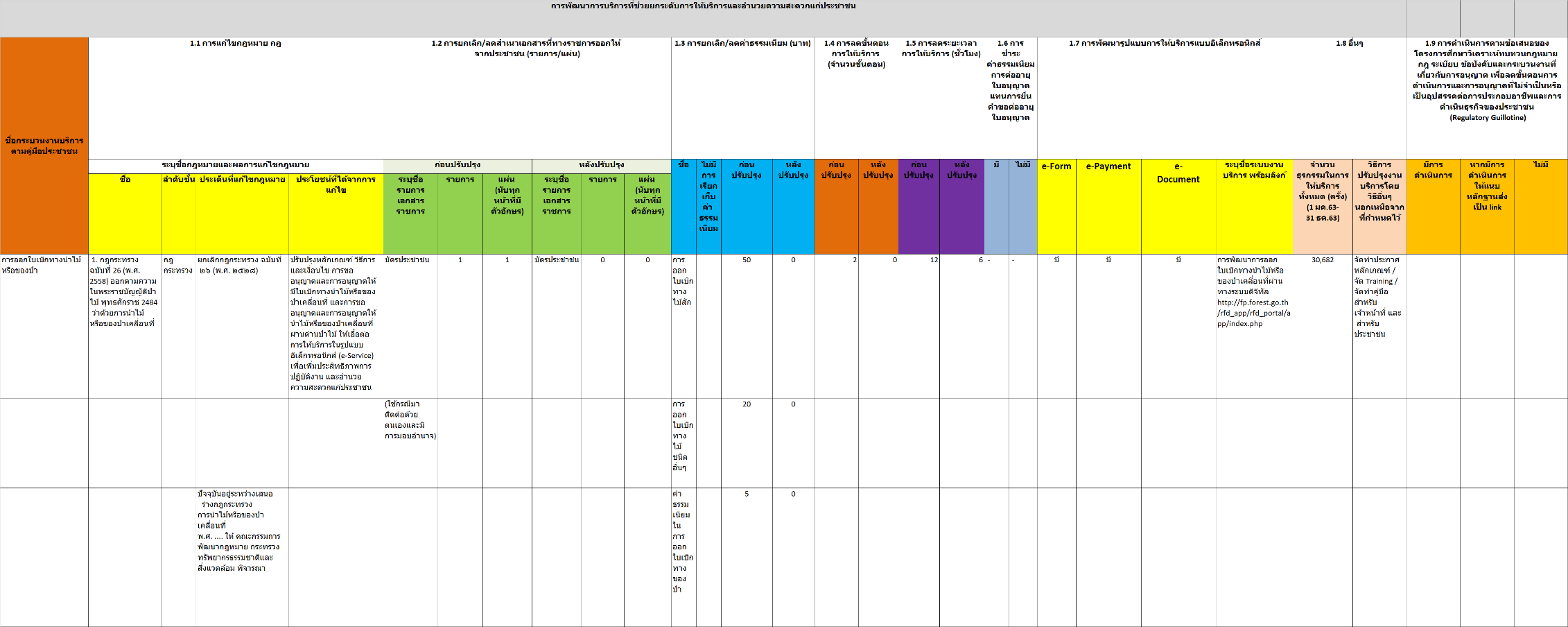 แบบฟอร์มสมัครประเภทยกระดับการอำนวยความสะดวกในการให้บริการ (โปรดแนบส่วนนี้ในระบบสมัครรางวัล)โปรดกรอกรายละเอียดเกี่ยวกับผลงานที่ขอรับรางวัล ดังนี้ (กรุณา √ ในช่องสี่เหลี่ยมตามการดำเนินการของผลงาน)  เป็นผลการดำเนินการในภาพรวมขององค์กร ที่แสดงให้เห็นถึงการพัฒนาการอนุมัติ อนุญาต ของประชาชน
ให้ง่ายขึ้น เร็วขึ้น ถูกลง รวมทั้งมีความโปร่งใสในการให้บริการเป็นผลการดำเนินการ  (กรุณา √ ในช่องสี่เหลี่ยม 1 ข้อเท่านั้น)  หน่วยงานไม่เคยได้รับรางวัลยกระดับการอำนวยความสะดวกในการให้บริการ เป็นผลการดำเนินการ	ตั้งแต่วันที่ 1ตุลาคม 2559 – 14 กุมภาพันธ์ 2566	ดำเนินการเมื่อ....................................................................................................................................................  หน่วยงานได้รับรางวัลยกระดับการอำนวยความสะดวกในการให้บริการแล้ว เป็นผลการดำเนินการ	ตั้งแต่วันที่ 1 มิถุนายน 2564 – 14 กุมภาพันธ์ 2566 	ดำเนินการเมื่อ.....................................................................................................................................................ส่วนที่ 1 สรุปผลการดำเนินการในภาพรวมโปรดสรุปผลการดำเนินการในภาพรวม สามารถแทรกภาพประกอบได้ โดยต้องมีความยาวไม่เกิน 5 หน้ากระดาษ A4 (เริ่มนับหน้าที่ 1 ตั้งแต่บทสรุปสำหรับผู้บริหาร) ใช้ตัวอักษร TH SarabunPSK ขนาด 16 และอยู่ในรูปแบบ .docx เท่านั้น)